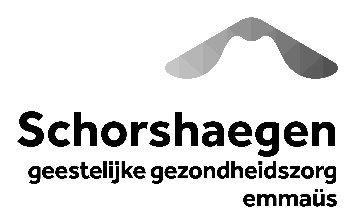 Beste cliënt,Bedankt voor jouw interesse in PVT Schorshaegen. Gelieve deze bundel zo volledig mogelijk in te vullen samen met jouw begeleider en deze terug te bezorgen aan onze maatschappelijk werker. Deze bundel informeert naar jouw persoonlijke voorkeur in verband met wonen op PVT Schorshaegen. Daarnaast weten we graag meer over welke begeleiding en ondersteuning je wil. Ten slotte kan de begeleiding nog opmerkingen maken of vragen stellen.Identiteitsgegevens:Naam: 	Adres: 	Telefoon/gsm: 	Geboorteplaats en -datum: 	Burgerlijke staat: 	Rijksregisternummer: 	Motivatie keuze PVTJouw motivatie: 	Motivatie van jouw familie: 	Motivatie van de verwijzer (aanvullen door begeleider): 	Welke alternatieven zijn reeds verkend (aanvullen door begeleider): 	Familiale gegevensVertel iets over het gezin waarin je opgegroeid bent en over je huidige gezinssituatie: 	Sociale relatiesHieronder kan je aangeven of er mensen zijn die jij graag wil betrekken bij het contact met jouw begeleider omdat ze belangrijk voor jou zijn. Schrijf in de eerste kolom de naam van de persoon en in de tweede kolom wat de relatie van die persoon met jou is (bijvoorbeeld: partner, kinderen, ouders, vrienden, collega, hulpverleners…).Ben jij graag bij andere mensen? 	Gaat je voorkeur uit naar het samenleven in kleine groep of woon je liever meer op jezelf?  	Als je in een kleine groep zou samenleven, welke huishoudelijke taken wil je op jou nemen?  	Met wie heb jij op dit moment contact? En hoe vaak ? 	Leg je makkelijk contacten met anderen? 	Wat vind je belangrijk als je in groep samenleeft? 	Denk je dat je een verlegen, teruggetrokken persoon bent? Of meer een uitbundige, levendige persoon?	Hoe ga jij om met conflicten? 	Welke sociale rollen (vb. ouder, partner, tuinier, student, buur, arbeider, vrijwilliger, sporter, kunstenaar…)  heb je al die je wilt behouden? 	Welke sociale rol (vb. ouder, partner, tuinier, student, buur, arbeider, vrijwilliger, sporter, kunstenaar…) wil jij verder uitbouwen of terug opnemen? 	Zelfstandigheid – ZelfredzaamheidWelke taken zijn belangrijk voor jou om verder op te nemen?	Wat brengt structuur/regelmaat in jouw leven? 	Welke afspraken/gewoonten zijn belangrijk voor jou? 	Volg je graag een tijdschema of pas je je aan aan omstandigheden? 	Hoe vul je je dag in? 	Hoe ga je om met veranderingen in je dagstructuur? 	Waar ga je momenteel naar de kapper/pedicure?	Op welke manier verplaats je je buitenshuis (openbaar vervoer, fiets, te voet,…)? 	Van welk aanbod/welke activiteiten maak je gebruik binnen het ziekenhuis? Waarom? 	Van welk aanbod/welke activiteiten maak je gebruik buiten het ziekenhuis? Waarom? 	Op welke vlakken heb je ondersteuning nodig (bv.: wonen, werken, dagbesteding, zelfzorg, geldbeheer, opleidingen, sociale omgang, andere…)? 	Vragen/aanvullingen van de begeleiding? 	Genieten, interesses, dromenWelke interesses had je vroeger? 	Welke interesses heb jij nu? 	Waarvan kon jij vroeger genieten? 	Waar kan jij nu van genieten?  	Welke wens zou je, eventueel met behulp van begeleiding, willen verwezenlijken?  	Hoop, talenten en zingevingWat maakt jou blij? 	Wat is de afgelopen periode positief geweest? (grote en kleine dingen des levens) 	Als je naar jezelf kijkt als persoon, waar ben jij dan fier op?	Waar ben jij goed in? Wat kan jij goed? 	Heb je een geloofsovertuiging? Zo ja, welke?  	Wat geeft zin of voldoening aan je leven? 	Preventie en ondersteuningHeb jij een signaleringsplan? 	Wat brengt jou uit evenwicht? Wat geeft jou stress? 	Waarop moet gelet worden (vb. eerste tekenen van minder goede periode, terugval,…):Wat kan je zelf doen om deze te vermijden? 	Welke aanpak/interventies hebben jou in het verleden verder geholpen? 	Aan welke doelstellingen wordt er momenteel gewerkt en op welke manier? 	Medische gegevens (verplichte velden, in te vullen door behandelende arts)*Voeg steeds een medisch verslag toe!Diagnose volgens DSM-V:	Werd bij de cliënt een IQ gemeten? Zo ja:Datum test: 	Naam IQ test: 	                           IQ score: 	Zo neen: hoe is je inschatting? 	Zijn er antecedenten van suïcidaal gedrag?	Somatisch: 	Sociaal administratieve gegevens (verplichte velden)Beheer van gelden: 	Maandelijkse inkomsten en herkomst: 	Mutualiteitsgegevens: 	Juridische maatregelen: gedwongen opname / nazorg / vrij op voorwaarden / probatie / internering /…Gegevens verwijzende instantie (verplichte velden)Naam en adres van verwijzende afdeling: 	Naam begeleider: 	Behandelend arts: 	Vragen/aanvullingen van het behandelend team 	Naam van de persoon:Dit is jouw:Wat betekent deze steun concreet voor jou?